ПЛАН ЗАСТРОЙКИпо компетенции «Социальная работа»Регионального этапа «Профессионалы» 2024г.2024 г.Конкурсная площадкаКомната участниковКомната экспертов и главного эксперта: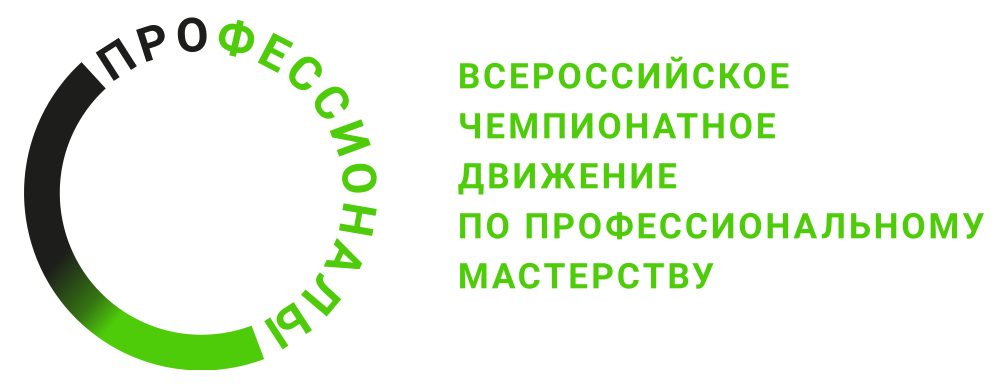 Стол МФУСтулКомпьютерная мышьПерсональный компьютер с мониторомКамера с микрофономАптечкаОгнетушительКорзина для мусораЭкранПроекторКулер  с водойНаушникиУсловные обозначения:Условные обозначения: